Completa la secuencia y ayuda al conejo llegar a su zanahoria. 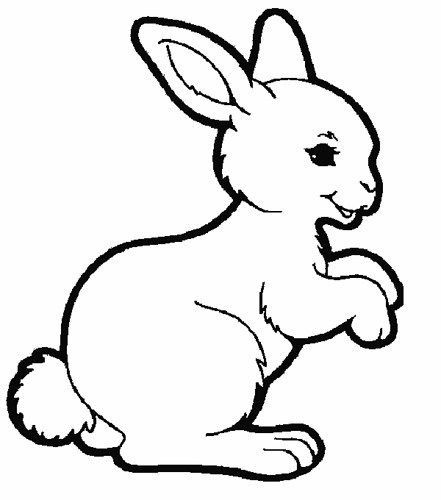 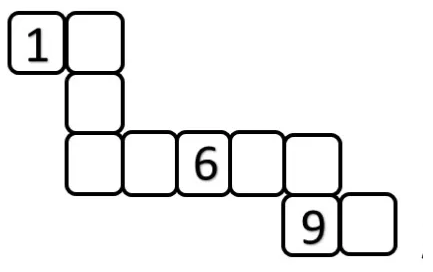 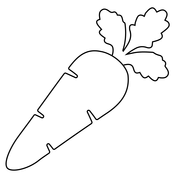 Cuenta los huevos de cada canasto y escribe el número.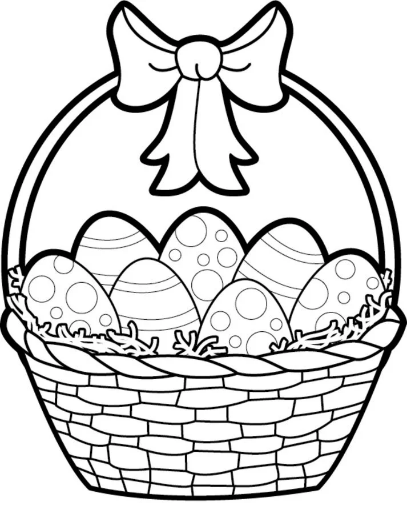 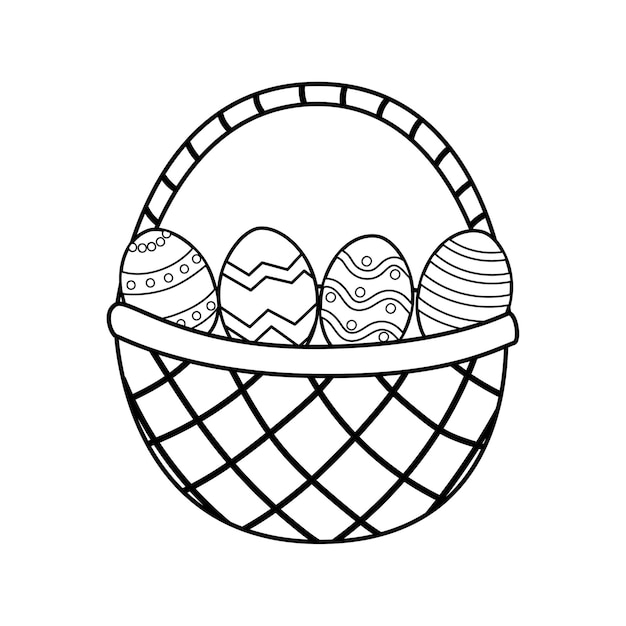 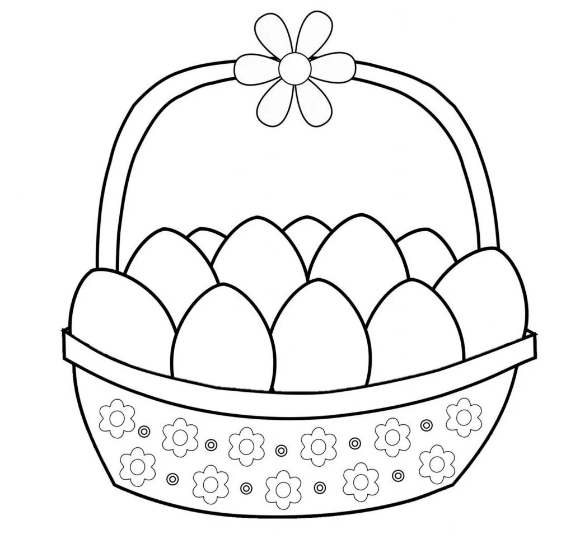 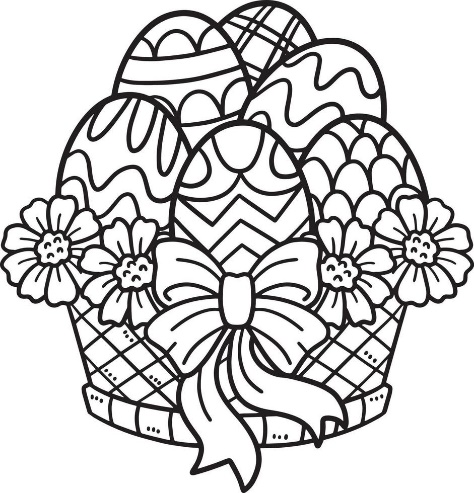 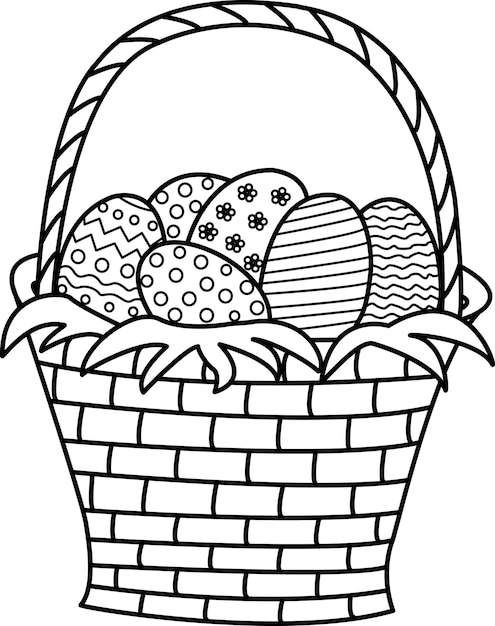 Colorea las zanahorias que se come cada conejo.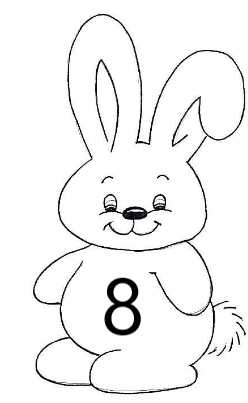 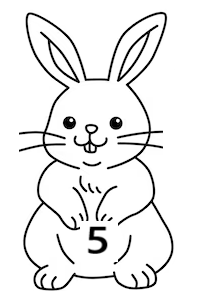 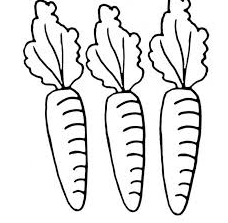 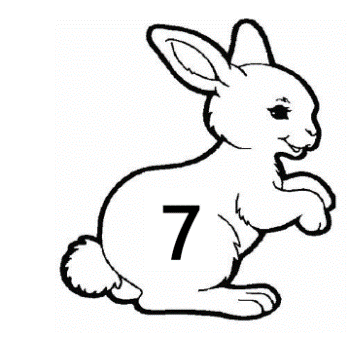 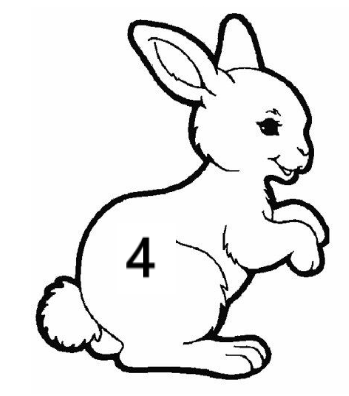 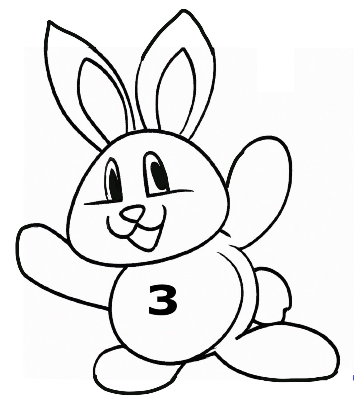 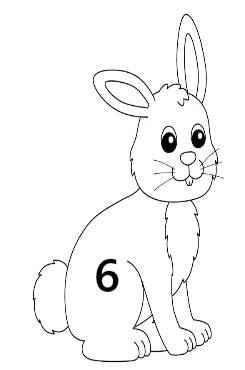 4.Colorea según la clave. 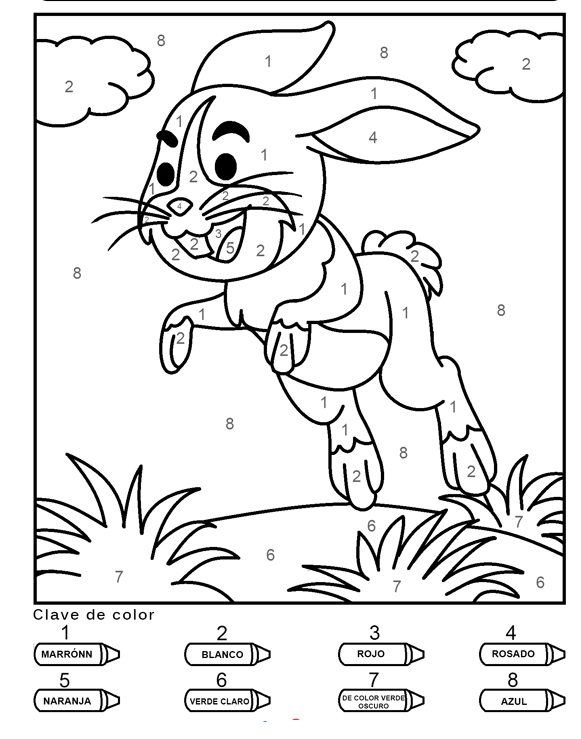 Recorta y ordena los números de menor a mayor. 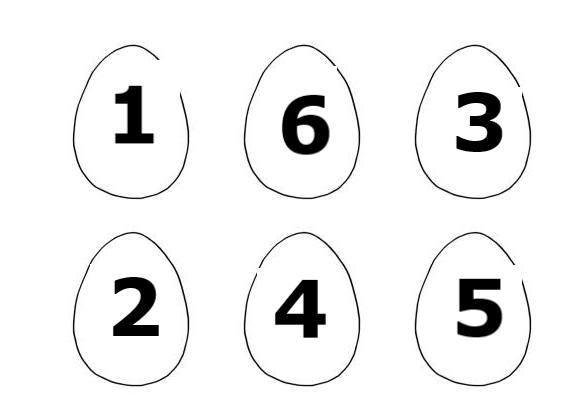 5.Cuenta y escribe la cantidad que corresponde según cada modelo. 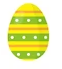 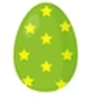 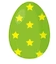 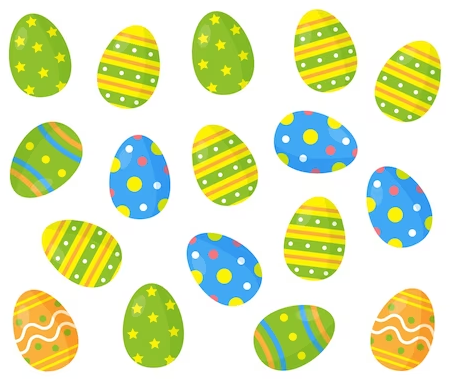 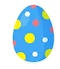 =                                                           =     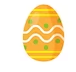 =                                                           =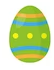   =                      6.Cuenta las zanahorias de cada conejo y une con el número que corresponde. 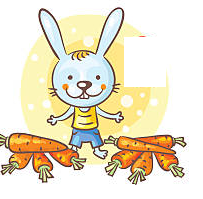 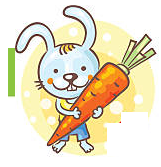 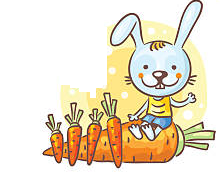 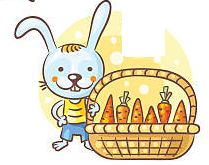 7.Ayuda al conejo coloreando la secuencia correcta del 1 al 10. 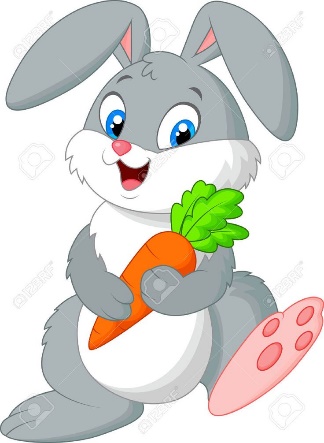 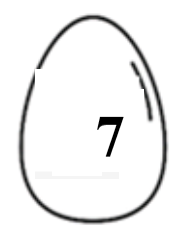 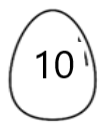 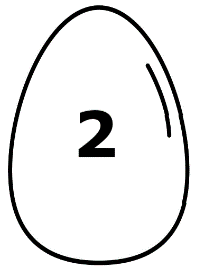 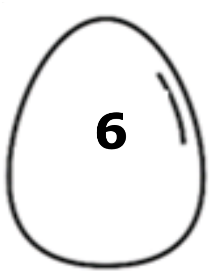 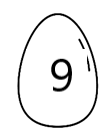 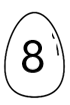 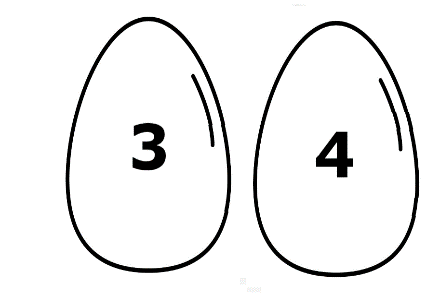 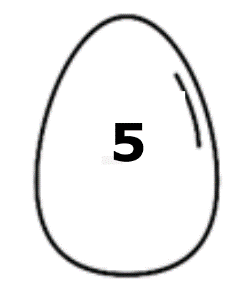 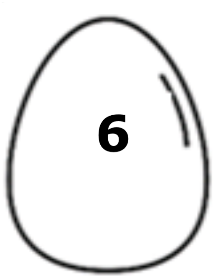 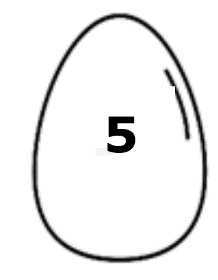 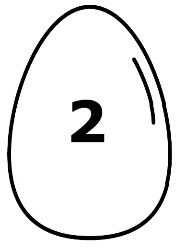 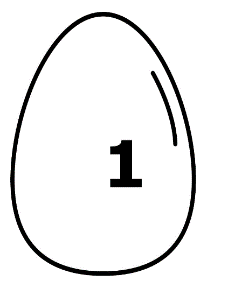 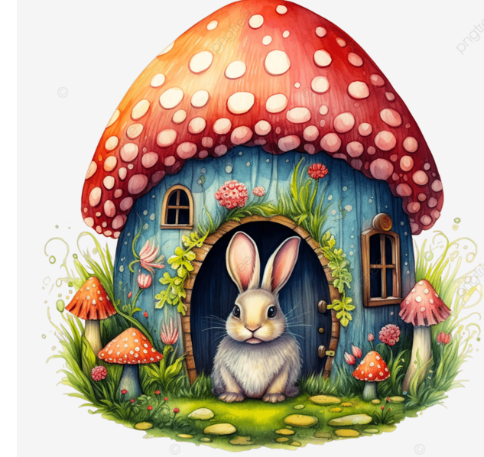 Escribe aquí los números que coloreaste. 8. Colorea en cada canasto el huevo que tiene el número MAYOR. 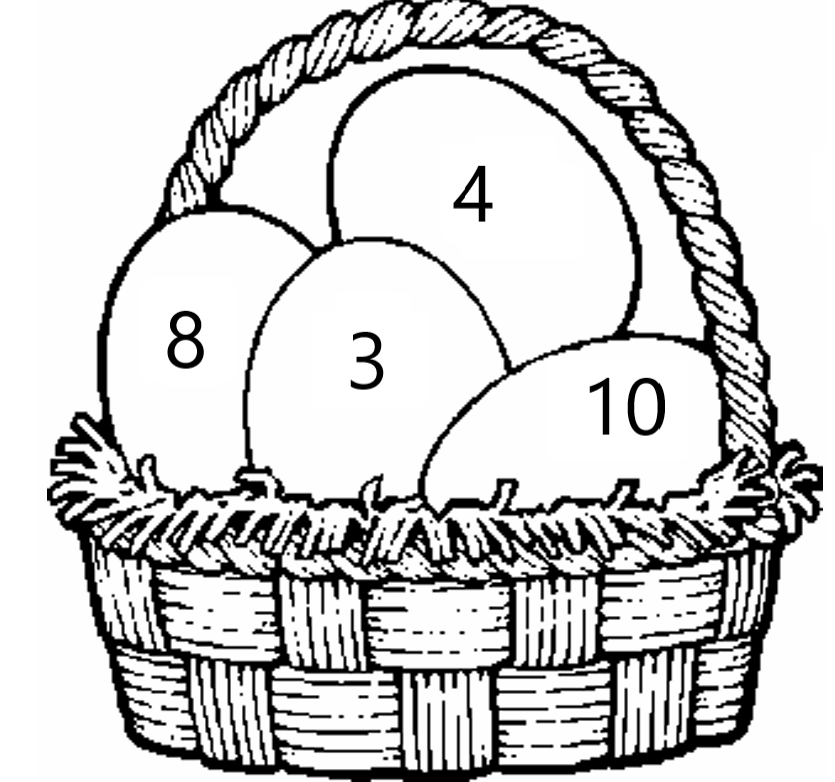 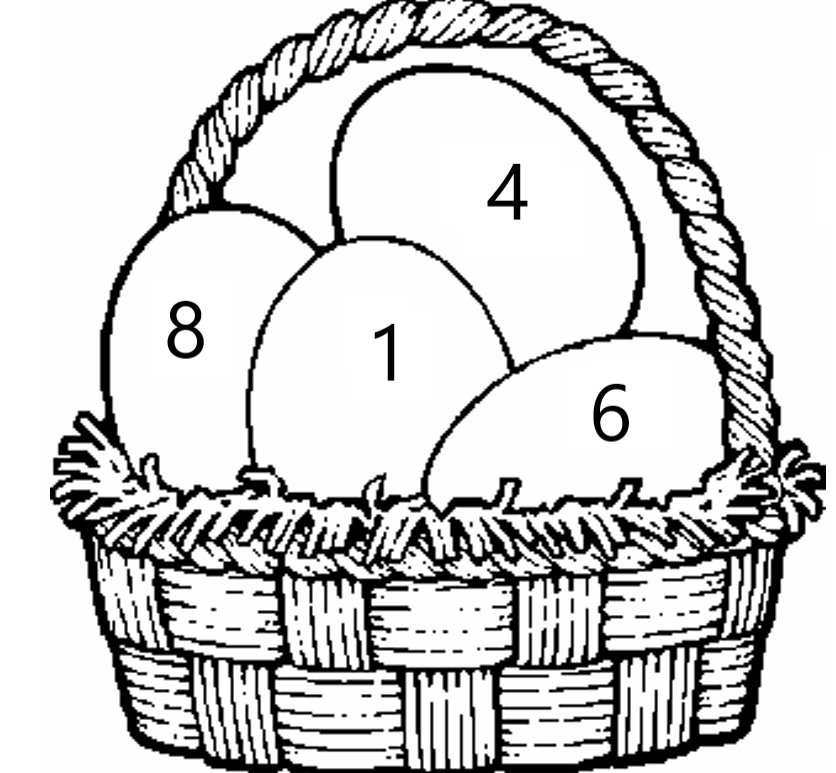 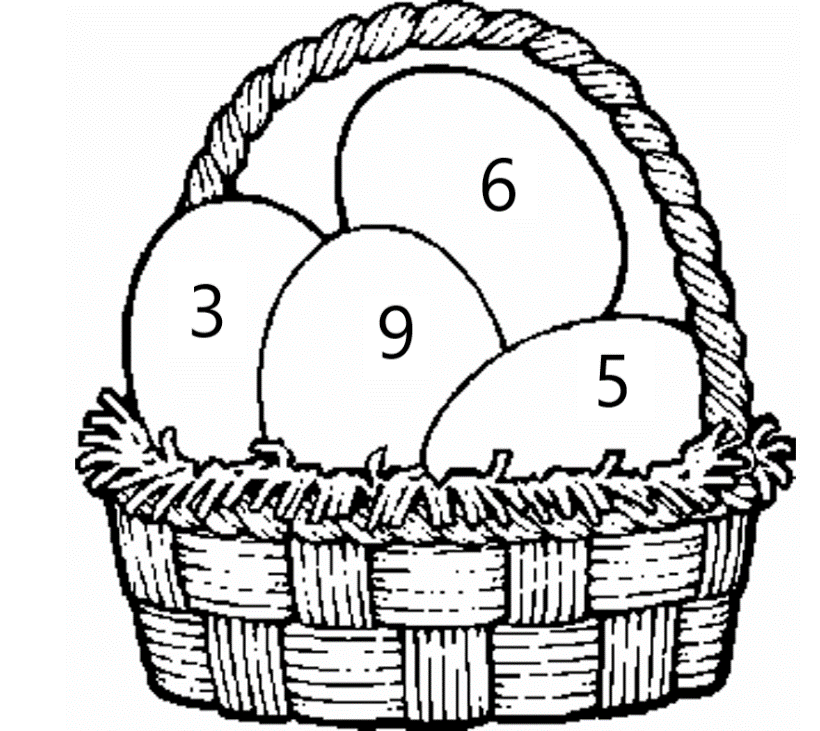 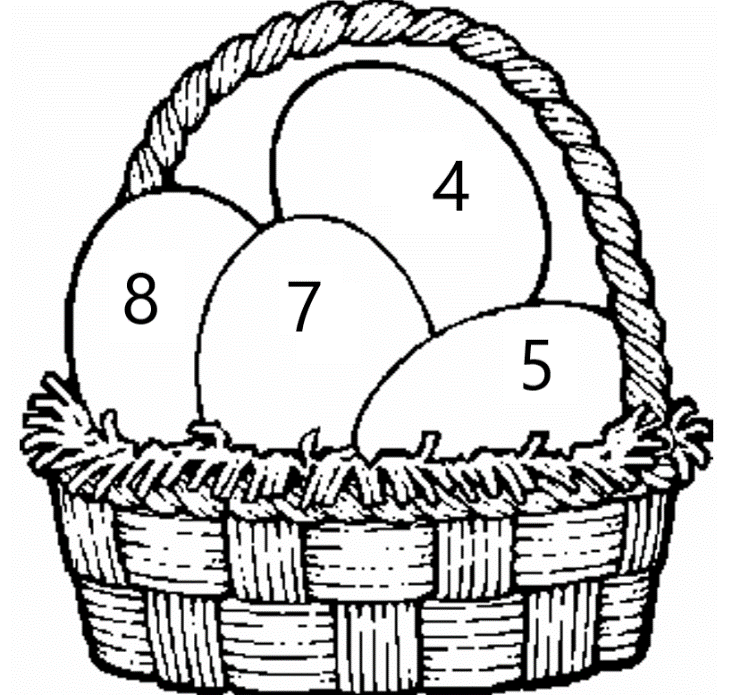 9.Resuelve las adiciones y colorea según la clave. 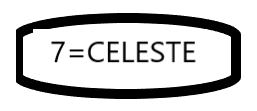 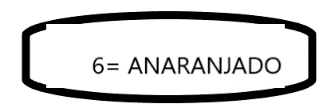 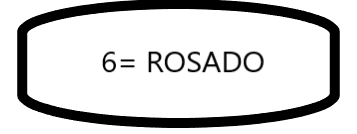 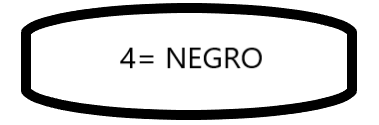 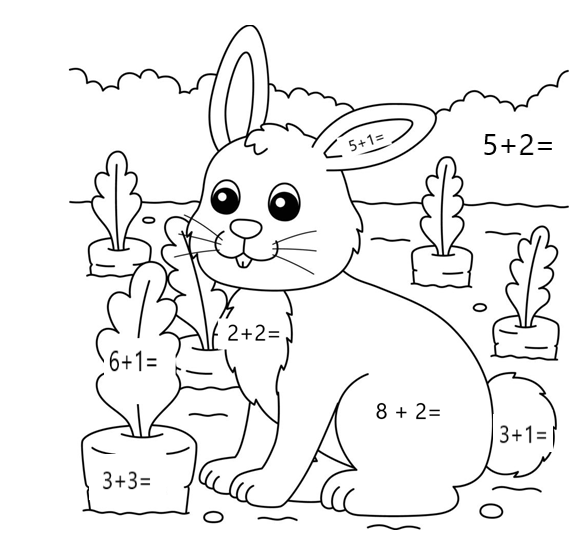 10. Resuelve las sustracciones y colorea las zanahorias con los resultados correctos. Así ayudas al conejo Pepe a comer lo correcto. 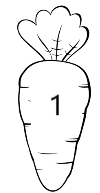 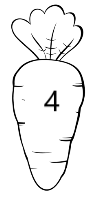 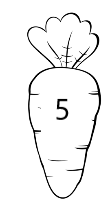 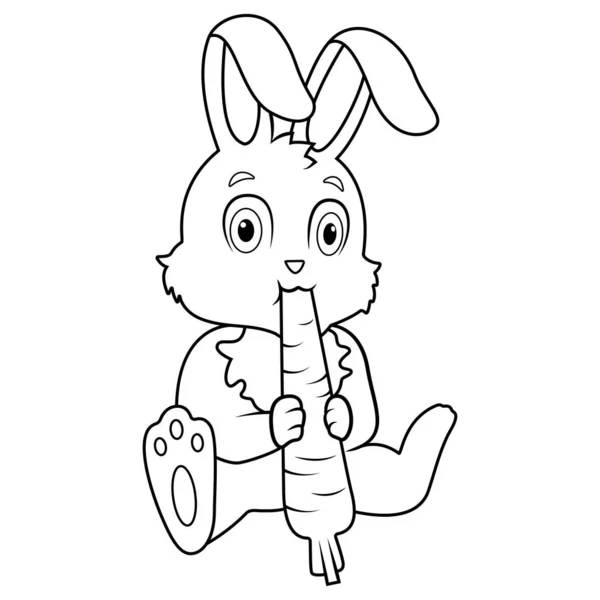 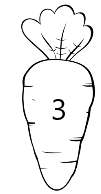 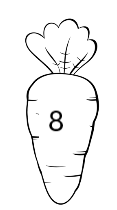 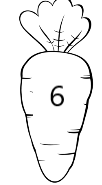 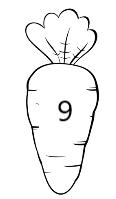 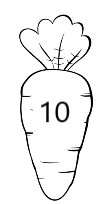 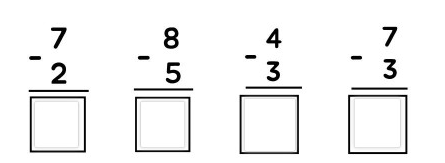 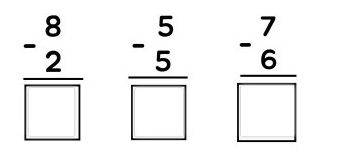 